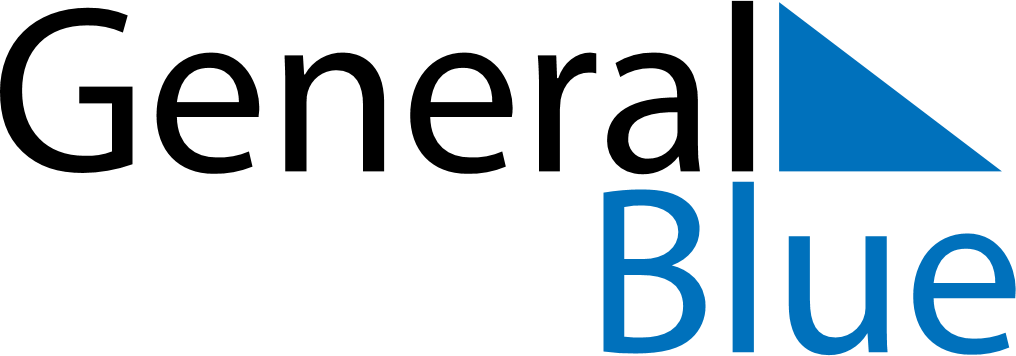 March 2028March 2028March 2028March 2028March 2028March 2028South AfricaSouth AfricaSouth AfricaSouth AfricaSouth AfricaSouth AfricaSundayMondayTuesdayWednesdayThursdayFridaySaturday12345678910111213141516171819202122232425Human Rights Day262728293031NOTES